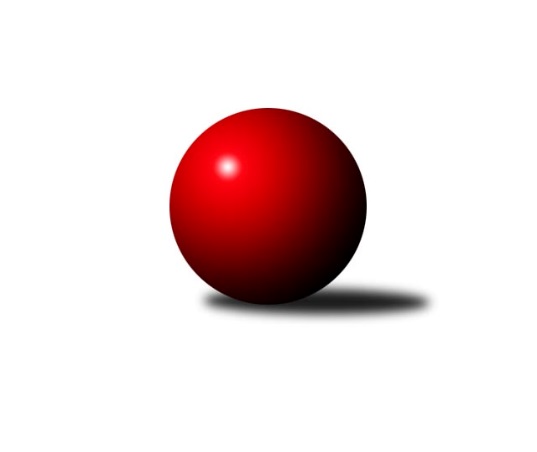 Č.10Ročník 2016/2017	22.1.2017Nejlepšího výkonu v tomto kole: 1659 dosáhlo družstvo: RSKK RaciborzMeziokresní přebor-Bruntál, Opava 2016/2017Výsledky 10. kolaSouhrnný přehled výsledků:TJ Opava ˝D˝	- TJ Horní Benešov ˝E˝	2:8	1440:1557		16.1.TJ Horní Benešov ˝F˝	- TJ Kovohutě Břidličná ˝D˝	8:2	1616:1554		16.1.TJ Sokol Chvalíkovice ˝B˝	- KK PEPINO Bruntál 	2:8	1548:1602		16.1.KK Minerva Opava ˝C˝	- RSKK Raciborz	4:6	1609:1659		16.1.TJ Jiskra Rýmařov ˝C˝	- TJ Kovohutě Břidličná ˝C˝		dohrávka		30.1.Tabulka družstev:	1.	KK PEPINO Bruntál	10	9	0	1	72 : 28 	 	 1627	18	2.	RSKK Raciborz	10	8	0	2	68 : 32 	 	 1591	16	3.	TJ Horní Benešov ˝E˝	10	6	1	3	56 : 44 	 	 1550	13	4.	TJ Kovohutě Břidličná ˝D˝	10	5	1	4	55 : 45 	 	 1544	11	5.	TJ Kovohutě Břidličná ˝C˝	9	5	0	4	58 : 32 	 	 1560	10	6.	TJ Jiskra Rýmařov ˝C˝	9	5	0	4	54 : 36 	 	 1566	10	7.	TJ Sokol Chvalíkovice ˝B˝	10	4	0	6	41 : 59 	 	 1511	8	8.	TJ Horní Benešov ˝F˝	10	4	0	6	38 : 62 	 	 1526	8	9.	KK Minerva Opava ˝C˝	10	1	0	9	30 : 70 	 	 1414	2	10.	TJ Opava ˝D˝	10	1	0	9	18 : 82 	 	 1472	2Podrobné výsledky kola:	 TJ Opava ˝D˝	1440	2:8	1557	TJ Horní Benešov ˝E˝	Jiří Novák	 	 173 	 222 		395 	 0:2 	 408 	 	222 	 186		Josef Šindler	Karel Michalka	 	 173 	 165 		338 	 0:2 	 390 	 	198 	 192		Zdeňka Habartová	Pavel Jašek	 	 183 	 154 		337 	 0:2 	 444 	 	214 	 230		Zdeněk Smrža	Vilibald Marker	 	 200 	 170 		370 	 2:0 	 315 	 	158 	 157		Jindřich Dankovičrozhodčí: Nejlepší výkon utkání: 444 - Zdeněk Smrža	 TJ Horní Benešov ˝F˝	1616	8:2	1554	TJ Kovohutě Břidličná ˝D˝	Roman Swaczyna	 	 204 	 198 		402 	 0:2 	 416 	 	206 	 210		Jiří Večeřa	Martin Švrčina	 	 208 	 239 		447 	 2:0 	 389 	 	175 	 214		Ota Pidima	Tomáš Zbořil	 	 186 	 197 		383 	 2:0 	 378 	 	187 	 191		Miroslav Smékal	Lukáš Zahumenský	 	 195 	 189 		384 	 2:0 	 371 	 	185 	 186		Ladislav Stárek st.rozhodčí: Nejlepší výkon utkání: 447 - Martin Švrčina	 TJ Sokol Chvalíkovice ˝B˝	1548	2:8	1602	KK PEPINO Bruntál 	Otto Mückstein	 	 177 	 186 		363 	 0:2 	 401 	 	201 	 200		Lukáš Janalík	Denis Vítek	 	 196 	 185 		381 	 0:2 	 390 	 	207 	 183		Jan Mlčák	Daniel Beinhauer	 	 196 	 221 		417 	 2:0 	 399 	 	182 	 217		Josef Novotný	David Beinhauer	 	 205 	 182 		387 	 0:2 	 412 	 	205 	 207		Tomáš Janalíkrozhodčí: Nejlepší výkon utkání: 417 - Daniel Beinhauer	 KK Minerva Opava ˝C˝	1609	4:6	1659	RSKK Raciborz	Gabriela Beinhaeurová	 	 216 	 220 		436 	 2:0 	 433 	 	220 	 213		Artur Tokarski	Radek Fischer	 	 213 	 192 		405 	 2:0 	 374 	 	192 	 182		Mariusz Gierczak	Lubomír Bičík	 	 165 	 218 		383 	 0:2 	 416 	 	217 	 199		Krzysztof Wróblewski	Stanislav Troják	 	 194 	 191 		385 	 0:2 	 436 	 	206 	 230		Dariusz Jaszewskirozhodčí: Nejlepšího výkonu v tomto utkání: 436 kuželek dosáhli: Gabriela Beinhaeurová, Dariusz JaszewskiPořadí jednotlivců:	jméno hráče	družstvo	celkem	plné	dorážka	chyby	poměr kuž.	Maximum	1.	Leoš Řepka ml. 	TJ Kovohutě Břidličná ˝C˝	424.13	303.7	120.4	8.3	3/3	(449)	2.	Tomáš Janalík 	KK PEPINO Bruntál 	423.28	287.9	135.4	4.5	5/5	(456)	3.	Zdeněk Smrža 	TJ Horní Benešov ˝E˝	412.60	288.2	124.4	7.2	6/6	(470)	4.	Josef Novotný 	KK PEPINO Bruntál 	411.08	284.9	126.2	8.8	4/5	(433)	5.	Pavel Přikryl 	TJ Jiskra Rýmařov ˝C˝	405.11	282.8	122.3	7.1	6/6	(433)	6.	Artur Tokarski 	RSKK Raciborz	404.87	278.2	126.7	7.7	6/6	(446)	7.	Krzysztof Wróblewski 	RSKK Raciborz	402.23	282.7	119.5	6.4	6/6	(443)	8.	Jaroslav Zelinka 	TJ Kovohutě Břidličná ˝C˝	401.75	284.8	117.0	8.9	3/3	(428)	9.	Lukáš Janalík 	KK PEPINO Bruntál 	401.58	289.5	112.1	8.8	4/5	(445)	10.	Jan Mlčák 	KK PEPINO Bruntál 	399.50	286.8	112.7	7.8	4/5	(447)	11.	Gabriela Beinhaeurová 	KK Minerva Opava ˝C˝	398.96	283.4	115.5	9.1	5/5	(481)	12.	Josef Šindler 	TJ Horní Benešov ˝E˝	398.83	283.8	115.1	9.3	6/6	(433)	13.	Richard Janalík 	KK PEPINO Bruntál 	397.63	277.4	120.3	9.1	4/5	(428)	14.	Jan Doseděl 	TJ Kovohutě Břidličná ˝D˝	397.30	281.5	115.8	8.2	4/6	(421)	15.	Pavel Švan 	TJ Jiskra Rýmařov ˝C˝	393.30	276.9	116.4	7.2	5/6	(443)	16.	Mariusz Gierczak 	RSKK Raciborz	392.77	282.9	109.9	8.6	6/6	(426)	17.	Martin Švrčina 	TJ Horní Benešov ˝F˝	392.73	285.9	106.8	9.8	5/5	(447)	18.	Dariusz Jaszewski 	RSKK Raciborz	392.61	274.0	118.6	8.3	6/6	(436)	19.	Jiří Večeřa 	TJ Kovohutě Břidličná ˝D˝	392.53	271.6	120.9	7.1	5/6	(416)	20.	Otto Mückstein 	TJ Sokol Chvalíkovice ˝B˝	390.87	275.5	115.4	8.7	5/6	(441)	21.	Roman Swaczyna 	TJ Horní Benešov ˝F˝	390.64	278.4	112.2	11.0	5/5	(435)	22.	Vladislav Kobelár 	TJ Opava ˝D˝	389.00	273.4	115.6	10.0	5/6	(413)	23.	Dalibor Krejčiřík 	TJ Sokol Chvalíkovice ˝B˝	388.50	276.1	112.4	7.3	4/6	(414)	24.	Miroslav Langer 	TJ Jiskra Rýmařov ˝C˝	387.33	276.2	111.2	11.4	6/6	(411)	25.	Miroslav Smékal 	TJ Kovohutě Břidličná ˝D˝	384.40	269.7	114.7	8.6	6/6	(420)	26.	Ota Pidima 	TJ Kovohutě Břidličná ˝D˝	384.17	267.0	117.2	8.3	6/6	(423)	27.	Anna Dosedělová 	TJ Kovohutě Břidličná ˝C˝	384.10	280.0	104.2	10.3	2/3	(397)	28.	Zdeňka Habartová 	TJ Horní Benešov ˝E˝	383.80	278.8	105.0	10.8	6/6	(421)	29.	Tomáš Zbořil 	TJ Horní Benešov ˝F˝	382.80	268.3	114.5	11.3	5/5	(442)	30.	David Beinhauer 	TJ Sokol Chvalíkovice ˝B˝	380.33	263.7	116.6	8.4	5/6	(445)	31.	Radek Fischer 	KK Minerva Opava ˝C˝	380.10	266.6	113.5	9.8	4/5	(411)	32.	Stanislav Lichnovský 	TJ Jiskra Rýmařov ˝C˝	377.96	271.8	106.2	11.3	6/6	(447)	33.	Luděk Häusler 	TJ Kovohutě Břidličná ˝C˝	375.08	261.8	113.3	8.5	3/3	(394)	34.	Josef Kočař 	TJ Kovohutě Břidličná ˝C˝	373.11	263.6	109.6	12.1	3/3	(400)	35.	Jiří Novák 	TJ Opava ˝D˝	371.88	258.2	113.7	10.1	4/6	(398)	36.	Jindřich Dankovič 	TJ Horní Benešov ˝E˝	370.80	271.4	99.4	14.2	5/6	(427)	37.	Daniel Beinhauer 	TJ Sokol Chvalíkovice ˝B˝	366.58	258.4	108.2	10.6	6/6	(456)	38.	Jonas Műckstein 	TJ Sokol Chvalíkovice ˝B˝	362.50	267.3	95.3	12.0	4/6	(419)	39.	Lukáš Zahumenský 	TJ Horní Benešov ˝F˝	358.80	264.6	94.2	15.8	5/5	(391)	40.	Vilibald Marker 	TJ Opava ˝D˝	357.04	259.7	97.4	15.0	5/6	(401)	41.	Lubomír Bičík 	KK Minerva Opava ˝C˝	350.70	256.6	94.1	12.4	5/5	(414)	42.	Stanislav Troják 	KK Minerva Opava ˝C˝	306.75	227.0	79.8	13.3	4/5	(385)		Petr Kozák 	TJ Horní Benešov ˝F˝	439.00	301.0	138.0	3.0	1/5	(439)		František Ocelák 	TJ Jiskra Rýmařov ˝C˝	413.00	284.5	128.5	9.5	2/6	(420)		Josef Klapetek 	TJ Opava ˝D˝	407.00	288.5	118.5	8.5	2/6	(409)		Radek Hendrych 	TJ Sokol Chvalíkovice ˝B˝	398.00	278.3	119.8	5.8	2/6	(423)		Martin Kaduk 	KK PEPINO Bruntál 	382.67	274.9	107.8	12.9	2/5	(414)		Milan Franer 	TJ Opava ˝D˝	380.50	271.0	109.5	11.5	2/6	(409)		Ladislav Stárek st. 	TJ Kovohutě Břidličná ˝D˝	378.17	272.2	106.0	11.7	3/6	(398)		Leoš Řepka 	TJ Kovohutě Břidličná ˝D˝	376.00	260.0	116.0	4.0	1/6	(376)		Denis Vítek 	TJ Sokol Chvalíkovice ˝B˝	368.00	266.0	102.0	11.3	1/6	(381)		Lenka Markusová 	TJ Opava ˝D˝	366.50	262.5	104.0	13.8	3/6	(387)		Roman Škrobánek 	TJ Opava ˝D˝	365.50	266.0	99.5	16.0	2/6	(367)		Ryszard Grygiel 	RSKK Raciborz	362.00	269.5	92.5	11.5	1/6	(372)		Miroslav Orság 	TJ Horní Benešov ˝F˝	356.00	269.0	87.0	15.0	1/5	(356)		Vladimír Štrbík 	TJ Kovohutě Břidličná ˝D˝	351.00	255.0	96.0	14.0	1/6	(351)		Zbyněk Tesař 	TJ Horní Benešov ˝E˝	350.20	256.3	93.9	14.5	2/6	(406)		Petr Bracek ml. 	TJ Opava ˝D˝	348.00	248.1	99.9	11.8	3/6	(381)		Pavel Jašek 	TJ Opava ˝D˝	343.00	265.3	77.7	20.0	3/6	(353)		Karel Michalka 	TJ Opava ˝D˝	338.00	240.0	98.0	19.0	1/6	(338)		Zuzana Šafránková 	KK Minerva Opava ˝C˝	323.33	224.3	99.0	14.8	3/5	(384)Sportovně technické informace:Starty náhradníků:registrační číslo	jméno a příjmení 	datum startu 	družstvo	číslo startu22299	Zdeněk Smrža	16.01.2017	TJ Horní Benešov ˝E˝	2x7412	Zdeňka Habartová	16.01.2017	TJ Horní Benešov ˝E˝	2x15901	Pavel Jašek	16.01.2017	TJ Opava ˝D˝	1x24658	Josef Šindler	16.01.2017	TJ Horní Benešov ˝E˝	1x14496	Karel Michalka	16.01.2017	TJ Opava ˝D˝	1x6191	Vilibald Marker	16.01.2017	TJ Opava ˝D˝	1x20886	Jiří Novák	16.01.2017	TJ Opava ˝D˝	1x18073	Jindřich Dankovič	16.01.2017	TJ Horní Benešov ˝E˝	1x22934	Denis Vítek	16.01.2017	TJ Sokol Chvalíkovice ˝B˝	1x
Hráči dopsaní na soupisku:registrační číslo	jméno a příjmení 	datum startu 	družstvo	Program dalšího kola:11. kolo23.1.2017	po	16:30	KK PEPINO Bruntál  - TJ Opava ˝D˝	23.1.2017	po	17:00	TJ Kovohutě Břidličná ˝C˝ - TJ Horní Benešov ˝F˝	23.1.2017	po	17:00	TJ Horní Benešov ˝E˝ - RSKK Raciborz	23.1.2017	po	18:00	TJ Jiskra Rýmařov ˝C˝ - KK Minerva Opava ˝C˝	24.1.2017	út	17:00	TJ Kovohutě Břidličná ˝D˝ - TJ Sokol Chvalíkovice ˝B˝	Nejlepší šestka kola - absolutněNejlepší šestka kola - absolutněNejlepší šestka kola - absolutněNejlepší šestka kola - absolutněNejlepší šestka kola - dle průměru kuželenNejlepší šestka kola - dle průměru kuželenNejlepší šestka kola - dle průměru kuželenNejlepší šestka kola - dle průměru kuželenNejlepší šestka kola - dle průměru kuželenPočetJménoNázev týmuVýkonPočetJménoNázev týmuPrůměr (%)Výkon2xMartin ŠvrčinaHor.Beneš.F4474xZdeněk SmržaHor.Beneš.E117.134445xZdeněk SmržaHor.Beneš.E4442xMartin ŠvrčinaHor.Beneš.F111.234474xLeoš Řepka ml.Břidličná C4425xLeoš Řepka ml.Břidličná C109.74421xDariusz JaszewskiRaciborz4361xJosef ŠindlerHor.Beneš.E107.634086xGabriela BeinhaeurováMinerva C4362xDaniel BeinhauerChvalíkov. B107.574173xArtur TokarskiRaciborz4334xGabriela BeinhaeurováMinerva C107.4436